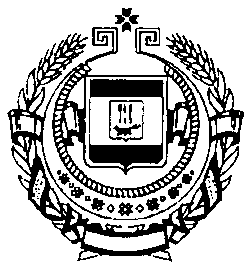 Министерство финансов Республики МордовияП Р И К А З       24 декабря  2015 года                                                                 № 368СаранскО признании утратившими силу некоторых приказов Министерства финансов Республики Мордовия В целях приведения в соответствие с законодательством Российской Федерации и Республики Мордовия приказываю:1. Признать утратившими силу:Приказ Министерства финансов Республики Мордовия от  25 октября 2010 г. № 211 «Об утверждении примерной формы соглашения о порядке и условиях предоставления субсидии на финансовое обеспечение выполнения государственного задания»;Приказ Министерства финансов Республики Мордовия от 25 октября       2010 г. № 212 «Об утверждении методических рекомендаций по формированию государственных заданий государственным учреждениям Республики Мордовия и контролю за их выполнением»;Приказ Министерства финансов Республики Мордовия от 25 октября  2010 г. № 213 «Об утверждении Методических рекомендаций по расчету нормативных затрат на оказание государственными учреждениями государственных услуг и нормативных затрат на содержание имущества государственных учреждений Республики Мордовия»;Приказ Министерства финансов Республики Мордовия от 30 мая 2011 г. № 52 «О внесении изменений в Методические рекомендации по расчету нормативных затрат на оказание государственными учреждениями государственных услуг и нормативных затрат на содержание имущества государственных учреждений Республики Мордовия»;Приказ Министерства финансов Республики Мордовия от 19 июля 2012 г. № 65 «Об утверждении Административного регламента Министерства финансов Республики Мордовия по предоставлению государственной услуги по приватизации государственного имущества Республики Мордовия»;Приказ Министерства финансов Республики Мордовия от 18 августа            2011 г. № 78 «О внесении изменений в Приказ Министерства финансов Республики Мордовия от 25 октября 2010 г. № 213»;Приказ Министерства финансов Республики Мордовия от 27 января            2012 г. № 8 «О внесении изменений в Приказ Министерства финансов Республики Мордовия от 25 октября 2010 г. № 213»;Приказ Министерства финансов Республики Мордовия от 14 марта 2013 г. № 15 «Об утверждении формы соглашения о предоставлении из республиканского бюджета Республики Мордовия субсидии социально ориентированным некоммерческим организациям, осуществляющим деятельность по содействию в обеспечении общественного порядка»;Приказ Министерства финансов Республики Мордовия от 16 декабря   2013 г. № 107 «О внесении изменения в Приказ Министерства финансов Республики Мордовия от 19 июля 2012 г. № 65»;Приказ Министерства финансов Республики Мордовия от 17 марта 2015 г. № 29 «О внесении изменения в примерную форму соглашения о порядке и условиях предоставления субсидии на финансовое обеспечение выполнения государственного задания».2. Настоящий приказ вступает в силу с 1 января 2016 года, за исключением абзацев шестого, девятого и десятого пункта 1, вступающих в силу со дня его официального опубликования.Заместитель ПредседателяПравительства – Министр финансов Республики Мордовия                                                               А.Ю. СимоновСогласовано:Министерство экономики Республики МордовияЗаместитель Председателя Правительства – Министр экономикиРеспублики Мордовия                                                                      В.Н. Мазов